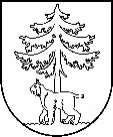 JĒKABPILS PILSĒTAS PAŠVALDĪBAIEPIRKUMU KOMISIJA Reģistrācijas Nr.90000024205Brīvības iela 120, Jēkabpils, LV – 5201Tālrunis 65236777, fakss 65207304, elektroniskais pasts vpa@jekabpils.lvJēkabpilīLĒMUMS 2018.gada 20.martā I. INFORMĀCIJA PAR IEPIRKUMUII. INFORMĀCIJA PAR PRETENDENTIEMIII. INFORMĀCIJA PAR UZVARĒTĀJUIV. LĒMUMA PĀRSŪDZĒŠANAS KĀRTĪBAKomisijas priekšsēdētāja							L.MeldrājaKomisijas priekšsēdētāja vietnieks						A.Kozlovskis	Komisijas locekļi								M.Stankevica										A.BarkānsPasūtītājs:Jēkabpils pilsētas pašvaldībaIepirkumu komisijas izveidošanas pamatojums:2017.gada 24.augusta Jēkabpils pilsētas domes sēdes lēmums Nr. 293 (protokols Nr. 22, 10.§)Iepirkuma nosaukums:Puķu dobju ierīkošana un kopšana Jēkabpilī 2018.gadāIepirkuma identifikācijas numurs:JPP 2018/13Iepirkuma pamatojums:Publisko iepirkumu likuma 9.pantsPaziņojums par plānoto līgumu publicēts Iepirkuma uzraudzības biroja mājaslapā internetā:22.02.2018.  Pretendenti,   kas iesniedza  piedāvājumus un piedāvātās   līgumcenas EUR bez PVNSIA “Sedumi”29 891,68Noraidītie pretendenti unnoraidīšanas iemesliNavNavPretendents, kuram pieškirtas līguma slēgšanas tiesības:SIA “Sedumi”, Reģ.Nr. 45403008187  Uzvarētāja piedāvātā   līgumcena EUR bez PVN:  29 891,68Uzvarētāja salīdzinošās priekšrocības:Saimnieciski visizdevīgākais piedāvājums, kurš noteikts, ņemot vērā cenu, un, kas atbilst publiskā iepirkuma nolikuma prasībāmLēmums:Piešķirt iepirkuma līguma slēgšanas tiesības par līgumcenu EUR 29 891,68 bez PVNSaistītie protokoli:16.02.2018. Pašvaldības iepirkumu komisijas sēdes protokols Nr. 3805.03.2018. Pašvaldības iepirkumu komisijas piedāvājumu atvēršanas sanāksmes protokols Nr. 5619.03.2018. Pašvaldības iepirkumu komisijas piedāvājumu vērtēšanas sēdes protokols Nr. 7720.03.2018. Pašvaldības iepirkumu komisijas piedāvājumu vērtēšanas sēdes protokols Nr. 79Pretendents, kurš iesniedzis piedāvājumu iepirkumā, un kurš uzskata, ka ir aizskartas tā tiesības vai ir iespējams šo tiesību aizskārums, ir tiesīgs pārsūdzēt pieņemto lēmumu Administratīvajā rajona tiesā Administratīvā procesa likumā noteiktajā kārtībā mēneša laikā no lēmuma saņemšanas dienas. Administratīvās rajona tiesas nolēmumu var pārsūdzēt kasācijas kārtībā Augstākās tiesas Administratīvo lietu departamentā. Lēmuma pārsūdzēšana neaptur tā darbību